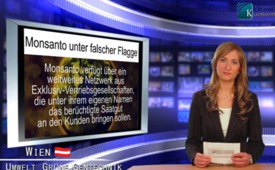 Monsanto unter falscher Flagge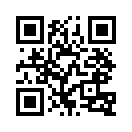 Monsanto steht für 250.000 indische Landwirte, die sich das Leben nahmen, weil das verpfuschte Saatgut deren gesamte Existenz vernichtet hat. Auch in den USA warnenMonsanto steht für 250.000 indische Landwirte, die sich das Leben nahmen, weil das verpfuschte Saatgut deren gesamte Existenz vernichtet hat. Auch in den USA warnen immer mehr Farmer vor dem Einsatz von Produkten dieser Firma. Während ein Landwirt nach dem anderen wegen Monsanto in die Pleite schlittert, wächst dieser Konzern wie ein riesiges Krebsgeschwür über die Erde. Um seinen schlechten Ruf zu verschleiern, verkauft der Konzern Gemüsesaatgut an Hobbygärtner unter den Namen von Firmen, die er zuvor aufgekauft hat. So vertreibt der Genkonzern Saatgut für Gurken, Tomaten und Salate unter dem Namen seiner Tochterfirma „De Ruiter Seeds“. Auch den Namen der Firma „Semenis“ missbraucht er auf diesem Wege. Weltweit unterhält Monsanto ein enges Netzwerk aus exklusiven Vertriebsgesellschaften, die den Giftmüll unter ihrem eigenen Namen an den Kunden bringen sollen. So auch die Marke „Kiepenkerl“, deren Spur sich über „De Ruiter Seeds“ bis Monsanto zurückverfolgen lässt. Das Saatgut sei laut Monsanto zwar gentechnisch unverändert, dennoch gilt: Alles was diesem Konzern nützt, schadet der Menschheit und darüber hinaus der gesamten Natur dieses Planeten.von OriginaltextQuellen:http://denkbonus.wordpress.com/2012/05/04/warnung-monsanto-unter-falscher-flagge/Das könnte Sie auch interessieren:#Monsanto - – Hintergründe & Fakten - www.kla.tv/MonsantoKla.TV – Die anderen Nachrichten ... frei – unabhängig – unzensiert ...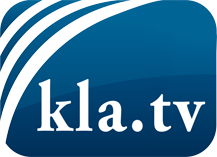 was die Medien nicht verschweigen sollten ...wenig Gehörtes vom Volk, für das Volk ...tägliche News ab 19:45 Uhr auf www.kla.tvDranbleiben lohnt sich!Kostenloses Abonnement mit wöchentlichen News per E-Mail erhalten Sie unter: www.kla.tv/aboSicherheitshinweis:Gegenstimmen werden leider immer weiter zensiert und unterdrückt. Solange wir nicht gemäß den Interessen und Ideologien der Systempresse berichten, müssen wir jederzeit damit rechnen, dass Vorwände gesucht werden, um Kla.TV zu sperren oder zu schaden.Vernetzen Sie sich darum heute noch internetunabhängig!
Klicken Sie hier: www.kla.tv/vernetzungLizenz:    Creative Commons-Lizenz mit Namensnennung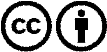 Verbreitung und Wiederaufbereitung ist mit Namensnennung erwünscht! Das Material darf jedoch nicht aus dem Kontext gerissen präsentiert werden. Mit öffentlichen Geldern (GEZ, Serafe, GIS, ...) finanzierte Institutionen ist die Verwendung ohne Rückfrage untersagt. Verstöße können strafrechtlich verfolgt werden.